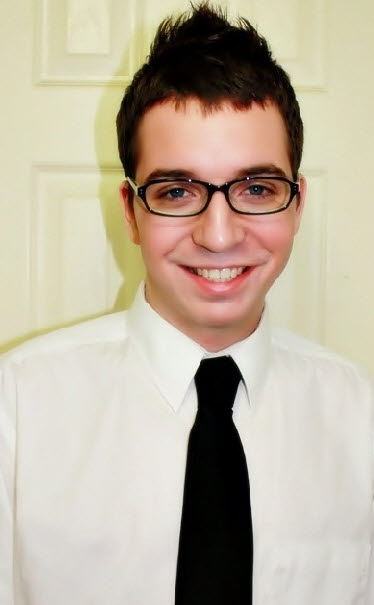 Steven DeLaRosa OBJECTIVE An English teaching position in Korea to provide language and culture exchange between my students and me. WORK EXPERIENCE Foreign English Teacher, KNC Hyunjae Academy (Seocho-dong, Seoul, South Korea)September 2012 – September 2013 -Taught English to students from elementary school grade 1 to middle school grade 3 -Prepared and executed monthly lesson plans for 10 classes including all activities and tests -Created and graded weekly and monthly homework assignments for 10 classes Administered monthly speech contests for up to 120 students Foreign English Teacher, GnB English Academy (Unseo-dong – Incheon, South Korea) May 2011 – May 2012 -Taught English to students from kindergarten to middle school grade 3 -Prepared and executed lesson plans, games, and activities -Created and graded tests, essays, and papers EDUCATION Florida State University Tallahassee, FL B.S. in Marketing December 2010 Palm Beach State College Lake Worth, FL A.A. in Business December 2008 PREVIOUS TEACHING EXPERIENCE Private Tutor April 2009- December 2010 Tallahassee, Florida Tutored classmates on a variety of subjects Led and managed multiple teams for school projects SKILLS Excellent oral and written communication skills Ability to relate to children and their needs Strong analytical and problem solving skills Ability to work well with others in team environments Proficient in Microsoft Office, including Word, Excel and Power Point References available upon request